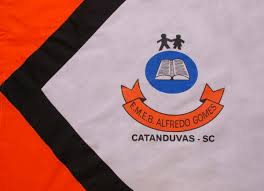 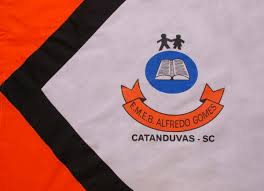 Escola Municipal de Educação Básica Alfredo GomesCatanduvas, DEZEMBRO DE 2020.Diretora: Ivania Ap. Nora Assessora Técnica Pedagógica: Simone Andréa CarlAssessora Técnica Administrativa: Tania N. de ÁvilaProfessora: Marlí BobellaTurma: 4º ano matutinoLíngua Portuguesa. Leia o texto e responda as atividade.              O menino e a árvore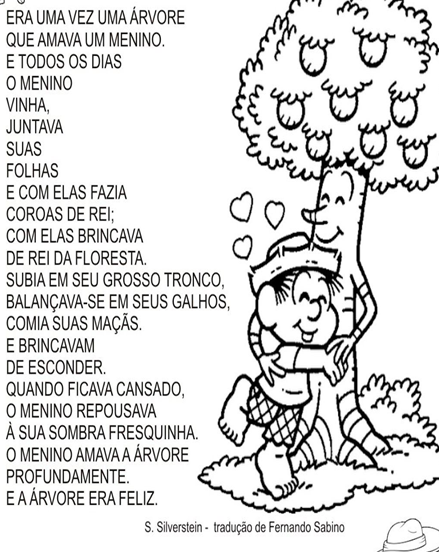   De olho no Texto1) Qual é o título do texto?R=..........................................................................................................................2) O que o menino fazia todos os dias?R=..........................................................................................................................3) O que o menino fazia quando estava cansado?R=..........................................................................................................................4) Procure no dicionário ou na internet os sinônimos das palavras abaixo.      SINÔNIMO são palavras que tem o mesmo sentido.a) Cansado..........................................b) Feliz .................................................c) Juntava............................................d) Esconder........................................5) Reescreva as frases escrevendo o antônimo das palavras destacadas:                       ANTÔNIMO é Toda palavra que tem o sentido oposto ao de outra.         a) A árvore amava o menino. Exemplo:  A árvore detestava o menino.b) A árvore ficava sempre triste.R=..............................................................................................................c) O menino subia em seu tronco fino.R=...............................................................................................................d) Todos os dias o menino reunia as folhas da árvore.R=...............................................................................................................6) Agora Vamos fechar os olhos e voar na imaginação!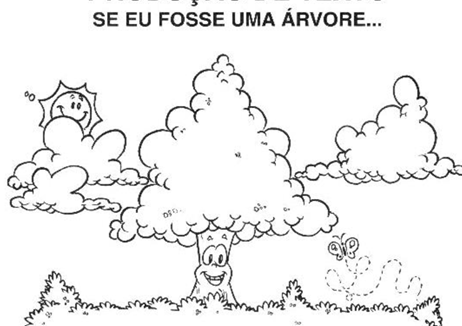  Agora abra os olhos e desenhe a árvore que você imaginou.